Antrag auf Mitgliedschaft beim TSV Malmsheim 1903 e.V.der Mitgliedschaft beim TSV Malmsheim 1903 e.V. und mache dazu folgende Angaben:Art der Mitgliedschaft:Ich versichere, dass ich die vorstehenden Angaben nach bestem Wissen vollständig und richtig gemacht habe. Ich bin mir darüber im Klaren, dass der Vorstand des TSV Malmsheim 1903 e.V. bei der Entscheidung über meinen Aufnahmeantrag auf die Vollständigkeit und Richtigkeit meiner Angaben vertraut.Ich versichere ferner, mich jeglicher Art von Gewalt, Fremdenfeindlichkeit und Rassismus innerhalb und außerhalb der Sportstätten und in Zusammenhang mitSportveranstaltungen zu enthalten.   - b.w. -Antrag auf Mitgliedschaft TSV Malmsheim 1903 								Stand: 06/2018Mit Unterzeichnung des Aufnahmegesuches ist eine Anerkennung der Satzung und Ordnungen des Vereins verbunden. Es wird eine Aufnahmegebühr (9,50 €) erhoben.Einzugsermächtigung – Abbuchungsauftrag für LastschriftenHiermit erteile ich/wir dem TSV Malmsheim 1903 e.V. Einzugsermächtigung um die auf Grund der Satzung fälligen Beträge von nachfolgendem Konto einzuziehen:  * freiwillige AngabenMit der Abgabe des Antrags anerkenne ich die Datenschutzrichtlinien des TSV Malmsheim e.V. 1903Alle Details können mittels des Merkblattes zum Datenschutz nachgelesen werden. (siehe Homepage)Antrag auf Mitgliedschaft TSV Malmsheim 1903 								Stand: 06/2018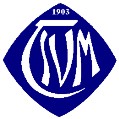 TSV Malmsheim 1903 e.V.Stand: 06/2018 Name, Vorname: Straße: Postleitzahl, Ort: Telefon:*e-mail: Geburtsdatum: NationalitätGeschlecht Abteilungswunsch:Einzelmitgliedschaft.:Familienmitgliedschaft:  Bei Familienmitgliedschaft Name des Mitgliedes:EinzelmitgliedschaftFamilienmitgliedschaftName:       Vorname:       Name, Vorname:(gesetzlicher Vertreter)Name, Vorname:(gesetzlicher Vertreter) Ort, Datum: Ort, Datum: Unterschrift: Unterschrift: 	 .....................................................................................  (bei Minderjährigen gesetzlicher Vertreter): 	 .....................................................................................  (bei Minderjährigen gesetzlicher Vertreter):*e-mail:*e-mail: wird vom Verein   ausgefüllt wird vom Verein   ausgefüllt Status Abt. MNR€€ Kontoinhaber Name, Vorname: Straße: Postleitzahl, Ort: Bankinstitut:  IBANDie Einzugsermächtigung soll auch für den Abteilungsbeitrag Basketball oder Fußball gelten:     ja                                    Fußball     nein                                Basketball Unterschrift Kontoinhaber: 	 ...........................................................